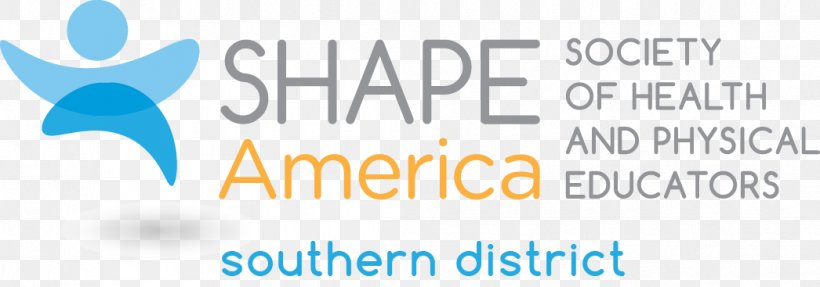 Innovate - Collaborate - Rejuvenate : Adapting and Evolving as an HPE Community2020-2021 Southern District Action PlanSHAPE America Vision: A nation where all children are prepared to lead healthy, physically active lives.SHAPE America Mission: To advance professional practice and promote research related to health and physical education, physical activity, dance and sport.SHAPE America Strategic Direction: 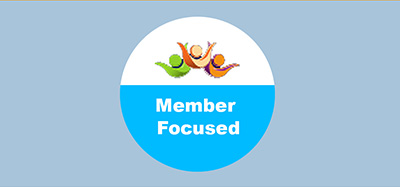 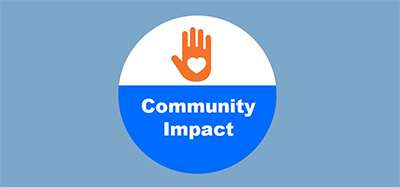 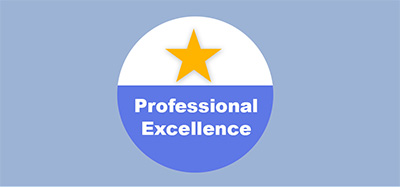 SHAPE-Southern Mission:The mission of SHAPE Southern District is to provide programs, products and services that support the efforts of health and physical education professionals charged with the promotion of healthy, active lifestyles. SHAPE Southern District Goals What do we want to accomplish as it relates to advancing SHAPE America’s mission?What activities or efforts will we undertake this year?Goal 1: Southern District Equity/Diversity/Inclusion   What is your timeline for any activities or efforts?July 2020 - June 2021Who will be responsible for undertaking them?Southern District Leadership Council, Awards Committee, Nominations CommitteeWhat SHAPE America staffing or fiscal resources will be required?SHAPE America EDI Task Force support and resourcesHow will you define success regarding the activities or efforts your District undertakes this year?We will define success in the area of EDI by encouraging Southern District states to consider EDI when nominating people for awards and leadership positions. Success will also be defined if award recipients selected represent EDI.SHAPE America Equity, Diversity and Inclusion Blogs:The A-Z of Social Justice in Physical Education: Part 1 Shrehan Lynch - May, 2020Reflections on Equity Diversity and Inclusion John Strong - October, 2019All Students Need Safe, Supportive Spaces Stephanie Morris - January, 2019Strengthening Our Commitment to EDI Stephanie Morris - December, 2018Social Justice in Physical Education Shrehan Lynch and Dillon Landi - September, 2018Equity, Diversity and Inclusion in HPE Stephanie Morris - September, 2018Goal 2 : Southern District Professional Development- HPE Re-Entry and Virtual Learning SupportWhat is your timeline for any activities or efforts?Southern District was not given this Plan of Action until after schools had re-entered the 2020-2021 school year. September 2020 Virtual Future Professional Leadership Development ConferenceWho will be responsible for undertaking them?Chair of FP LDCWhat SHAPE America staffing or fiscal resources will be required?SHAPE America website re-entry strategies and resourcesHow will you define success regarding the activities or efforts your District undertakes this year?Each Southern District state registers at least one Future Professional for the virtual conferenceGoal 3 : Southern District Advocacy and Communications What is your timeline for any activities or efforts?July 2020-June 2021 Plan and conduct State Advisory Report Zoom meeting July 2020-June 2021Communicate with state Executive Directors and leaders on topics such as state conferences, award selection, nominations Who will be responsible for undertaking them?Southern District Executive Committee, Leadership Council, state Executive Directors and state PresidentsWhat SHAPE America staffing or fiscal resources will be required?Website updatesHow will you define success regarding the activities or efforts your District undertakes this year?All Southern District states participate in the State Advisory Report meetingOpen communication between the states and the Southern District leadership teamGoal 4 : SHAPE America Health.Moves.Minds/Social Emotional LearningWho will be responsible for undertaking them?Health. Moves. Minds Chair Joanna Faerber and the state representatives to support and share information to their membership.What SHAPE America staffing or fiscal resources will be required?SHAPE America staff members Yasmeen Taji-Farouki and Beth Bennet provide and schedule monthly Zoom meetings to provide information and updates on HMM.  How will you define success regarding the activities or efforts your District undertakes this year?Success will be measured by the increase of members and states participation in the HMM program. Goal 5 : Southern District Awards  What is your timeline for any activities or efforts?June 2020 - December 2020Who will be responsible for undertaking them?Awards Chair Lynn Williamson and CommitteesWhat SHAPE America staffing or fiscal resources will be required?Update webpageEmail blastAward - allocation to the District to help offset the costHow will you define success regarding the activities or efforts your District undertakes this year?All District awards will be awarded to individuals meeting specific criteriaAward recipients will represent EDIAward committees chairs will complete their review and selection on or before the deadlineGoal 6 : Southern District Professional Mentorship ProgramsWhat is your timeline for any activities or efforts?Fall of 2020 to June 2021Who will be responsible for undertaking them?Future Professional Leadership Development ChairWhat SHAPE America staffing or fiscal resources will be required?N/AHow will you define success regarding the activities or efforts your District undertakes this year?Future Professionals who take part in the Southern District Leadership Development Conference will have opportunities to participate in monthly mentoring with the Chair.Foster a Strong, Well-RepresentedMembership CommunityProvide accessible standards- and high-quality resources and opportunities that serve current members’ needs and engage, empower and celebrate members.Foster greater equity, diversity and inclusion within our community – and within our membership leadership opportunities.Serve as the leading national voice and authority for all HPE advocacy and public policy and ensure the HPE community is well-equipped to advocate.Build Community and Serve Students Through Meaningful Service-Learning and Give-Back ProgramsProvide resources that connect physical health with mental health and help build wellness-oriented, EDI-focused schools.Expand programs to serve more students and communities while also growing membership.Provide opportunities — and support — for teachers to advocate for HPE.Be the Voice for National Standards and High-Quality Professional DevelopmentEngage the broader, diverse SHAPE America higher education community to promote research and to ensure tomorrow’s teachers are fully equipped to teach.Expand programs to serve more students and communities while also growing membership.Provide high-quality, standards- and skills based professional development opportunities that are inclusive and accessible, and which address key topics, including: equity, diversity and inclusion, social justice, assessment, physical literacy, and SEL.